Temat: Stosujemy powtarzanie poleceń w środowisku Scratch – rysujemy piramidęProszę o zapoznanie się z materiałem z podręcznika ze strony 61-63.Do rysowania fajnie użyć duszka OŁÓWEK. W tym celu dodajemy Nowego duszka z biblioteki: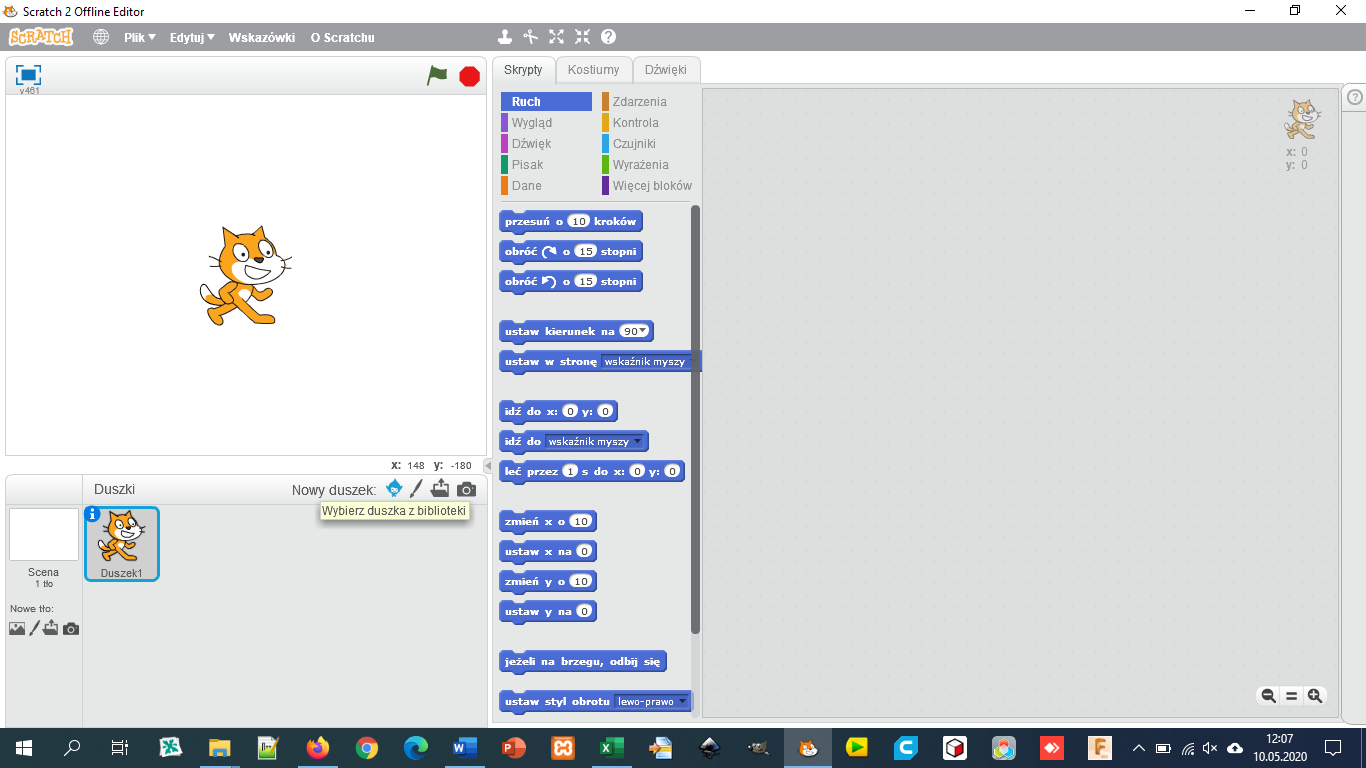 i z kategorii Przedmioty wybieramy ołówek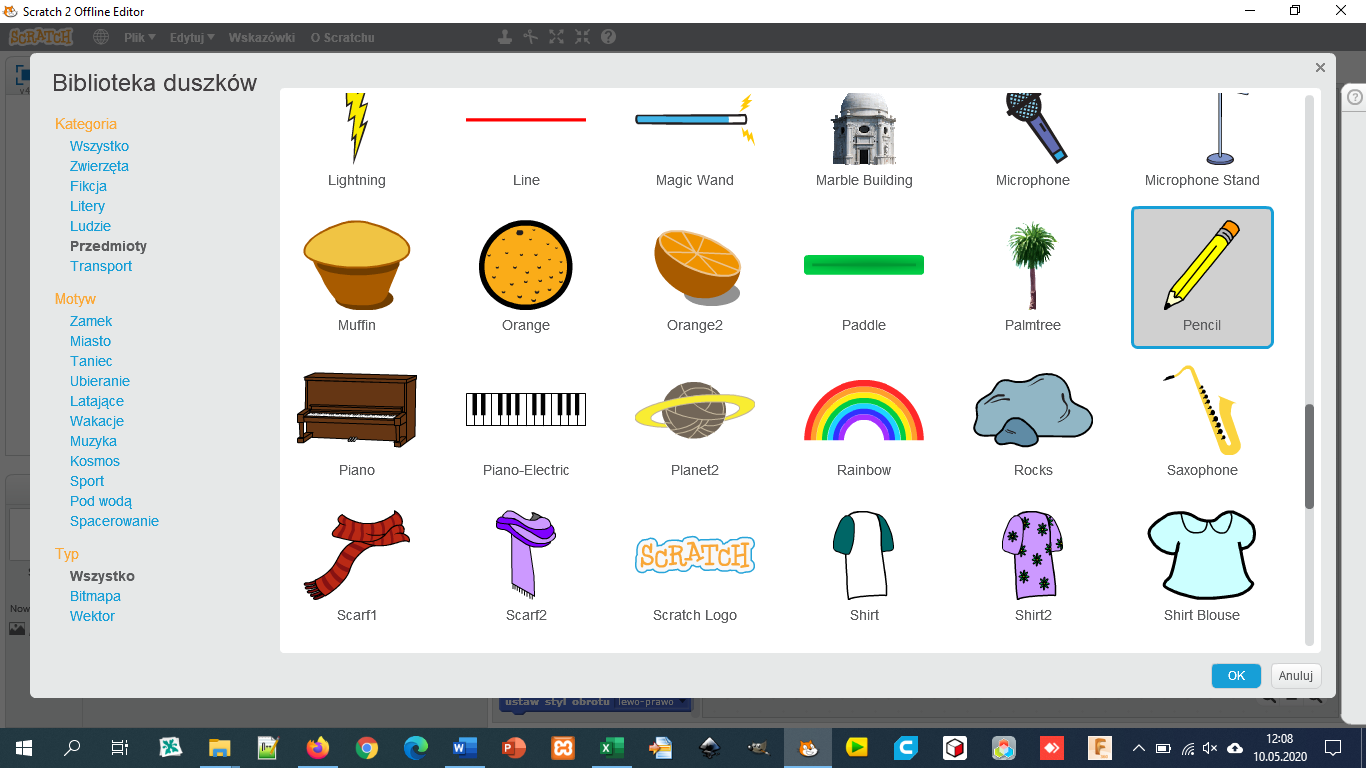 Kotka usuniemy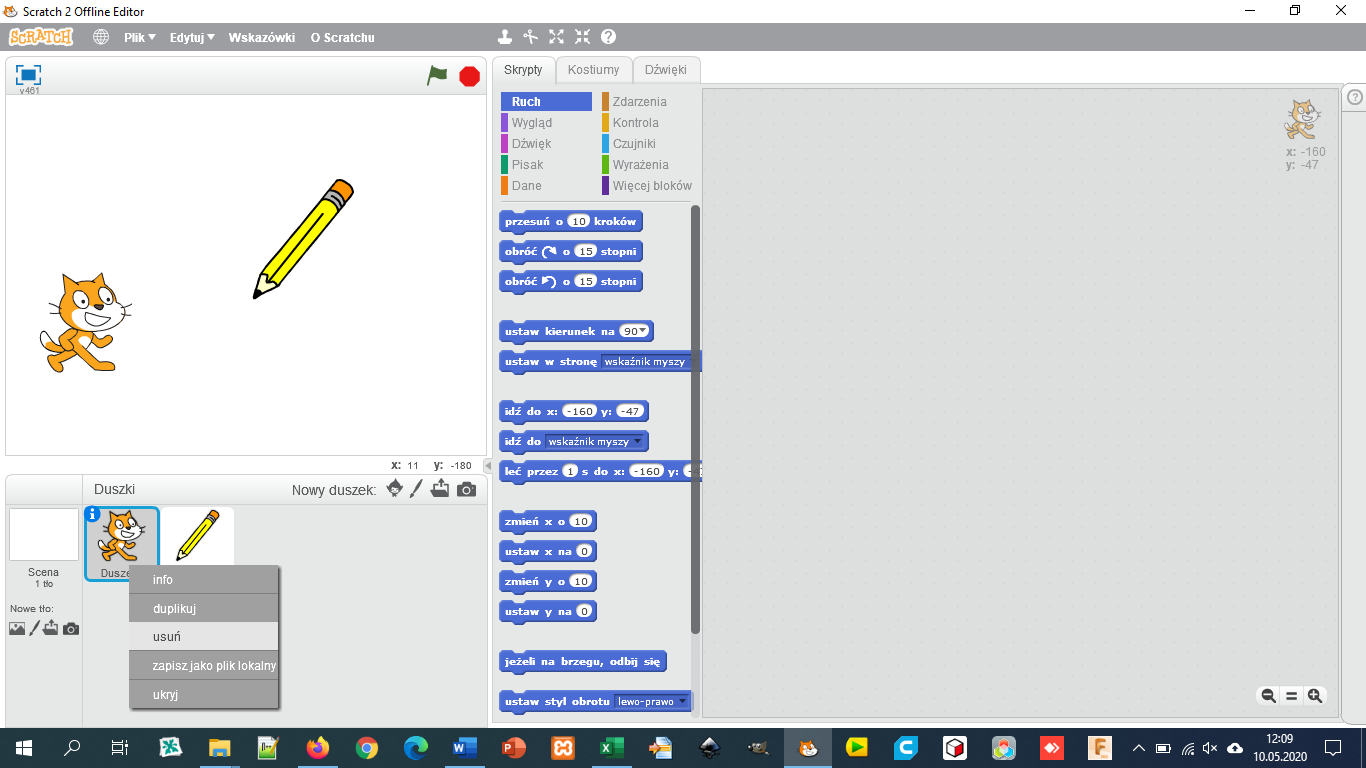 Następnie ustawimy środek duszka na Rysik naszego ołówka.W tym celu wchodzimy na zakładkę Kostiumy i klikamy przycisk w Prawym górnym rogu Ustaw środek kostiumu.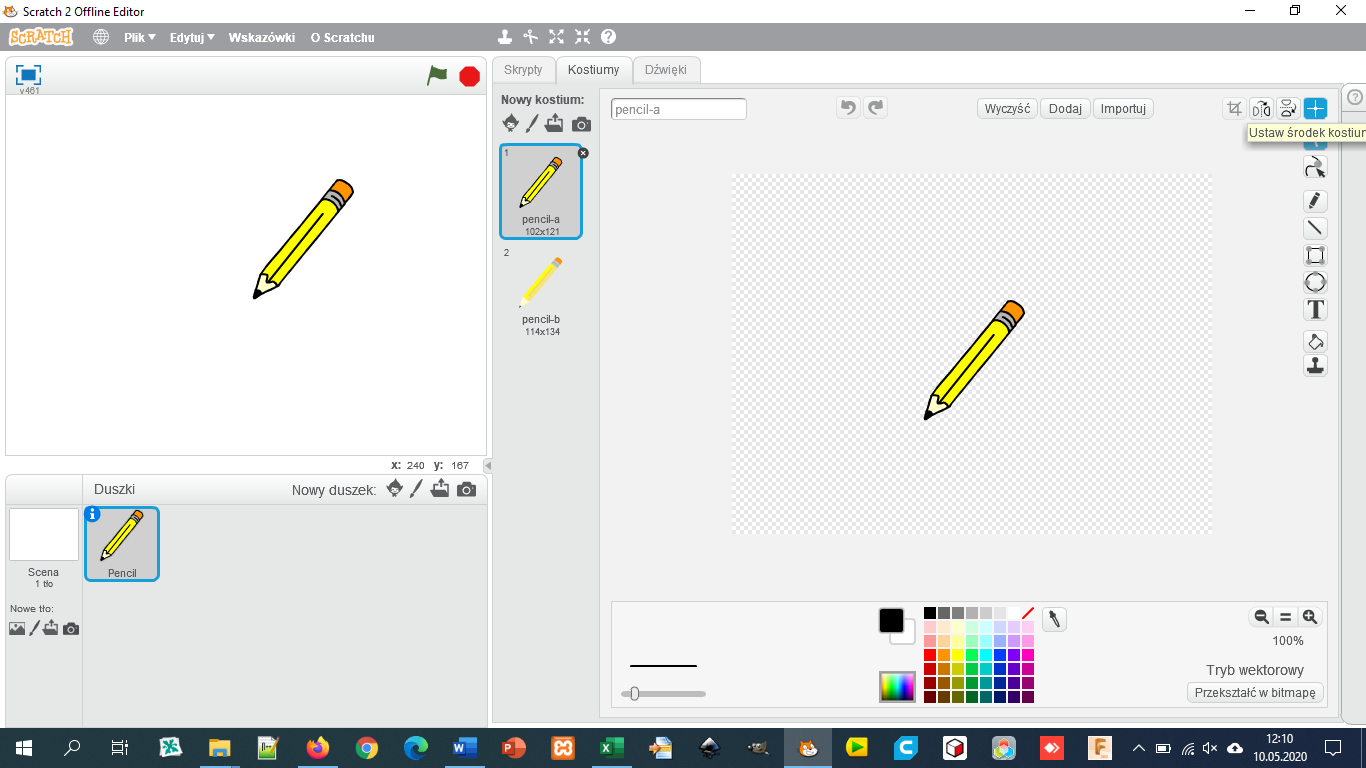 Wskazujemy koniec rysika i klikamy lewym klawiszem myszy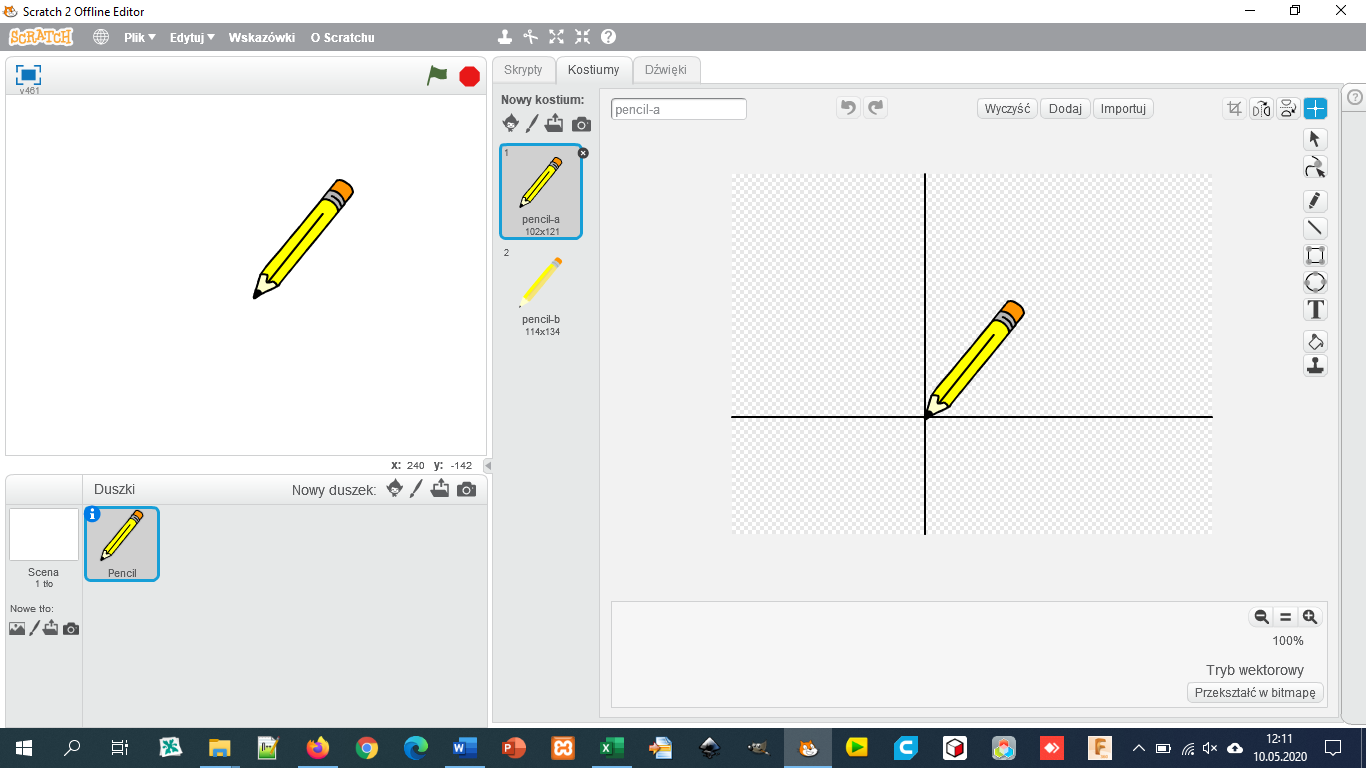 Po zmianie duszka na ołówek wykonajcie ćwiczenia od 1 do 5. Plik prześlij na adres email: adam.kacperski@outlook.com wpisując w tytule Imię i nazwisko.